 « Стерх-жемчужина ямальской природы» игра-вертушкаЧуба Елена Алексеевнаучитель начальных классовМБОУ «СШ№12»г. Новый Уренгой, 2022ВведениеИгра-вертушка« Стерх-жемчужина ямальской природы»      «Рыбе — вода, птице — воздух, зверю — лес, степь, горы. А человеку нужна родина. И охранять природу — значит охранять родину», - сказал Михаил Михайлович Пришвин. Родина – это не только место рождения человека. Она тесно связана с природными явлениями, с окружающей средой человека. Реки, леса, озера, деревья, пруды – все это окружает человека с самого детства. Именно это и является частью Родины для человека. Родные места с различными тропинками, дорожками, речками и деревьями навсегда остаются в памяти у человека. И если он умеет бережно относиться к проявлениям природы, то он умеет ценить и охранять собственную Родину. Без защиты природы невозможно хорошее отношение к своему Отечеству, эти понятия взаимосвязаны. Только люди, которые могут видеть красоты окружающей среды, способны защищать свою Родину.     Предлагаемая вниманию разработка по краеведческому направлению рекомендуется для использования во внеклассной работе с обучающимися 3-4 классов.     Цель: познакомить обучающихся с краснокнижной  ямальской птицей - стерхом, территорией обитания, проблемами выживания, поведенческими привычками.    Задачи:1. Воспитание бережного и гуманного отношения к природе своего края.2. Развитие познавательной активности и коммуникативности обучающихся через разные виды деятельности3. Развитие умения работать в команде.    Ожидаемые результаты: воспитание любви к своей малой родине,  формирование опыта экологически и этически обоснованного поведения в природной и социальной среде, развитие интереса к познанию самого себя и окружающего мира.   Оформление и необходимые материалы для игровой программы:- маршрутные листы- компьютер-энциклопедии и справочники (по теме занятия)-теневой театр-ватман А-3, пастельные мелки, ножницы, клей-карандаш, альбом, степлер.    Подготовительный этап: педагог  за неделю назначает ответственных за каждую станцию, объясняет ход занятия, готовит вместе с ними необходимый реквизит, репетирует сказку.Основная частьХод игры    Ответственные за каждую станцию вместе с педагогом проводят цветовую разбивку: каждому обучающемуся предлагают взять пастельный мелок синего, голубого, зеленого, изумрудного цвета. Класса делится на 4 команды в соответствие с количеством станций.   Обучающиеся объединяются в команды в соответствие с выбранным цветом, получают маршрутные листы, инструктируются ответственными за станцию, как будет проходить игра-вертушка.Правила работы:Работа в группах. Передвижение между станциями осуществляется по маршрутному листу. Начинается и заканчивается работу по сигналу.На каждой станции группа находится ровно 10 минут.После прохождения всех станций-подведение итогов игры-вертушкиСтанция «Хочу всё знать!»Цель: познакомить обучающихся с краснокнижной ямальской птицей-стерхом, местах его обитания, численности, причинах уменьшения популяции.Ответственный на станции рассказывает: Мы с вами находимся на станции, где научную информацию можно получить из энциклопедических изданий, справочников, имеющихся в нашей школьной библиотеке. Обратите внимание на выставку книг.      Стерх-это крупный журавль весом 5–8,6 кг, размах крыльев 2–2,3 м. Оперение белое, кроме черных первостепенных маховых, которые у стоящей птицы не видны. У годовалых птиц на голове, шее, спине и крыльях есть рыжие перья. С возрастом рыжеватый цвет исчезает: у птиц старше двух лет остается лишь рыжий или бурый налет на шее и спине. Перья в передней части головы вокруг глаз и клюва отсутствуют, кожа в этом месте окрашена в ярко-красный цвет, клюв и ноги красно-бурые. От серого журавля отличается не только белой окраской, но – в положении стоя – еще и более прямой осанкой.     В ЯНАО в конце 1970-х численность оценивалась до 70, в 1987-м в куноватской группировке по данным авиационных и наземных обследований – 12 террито-риальных пар, в 1990-е во всей Западной Сибири – не более 20 особей, включая неразмножающихся птиц. В куноватской группировке к 1994 году сохранилась только одна пара, которая гнездилась до 2001-го, после чего гнезд не находили. Современная численность стерха в округе может составлять около 10–15 особей, в том числе  до 4–5 гнездящихся пар.     Стерх ростом почти с человека – 140-160 см, а размах его крыльев - около двух с половиной метров. Срок жизни белого журавля практически сопоставим с человеческим - 60-70 лет.     Это интересно!Для хантов и манси стерх - священная птица, родовой тотем, непременный персонаж ритуальных обрядов.В Индии стерха с любовью называют птицей-лилией. По указу Индиры Ганди на месте зимовки стерха в 1981 году был создан национальный парк Кеоладео со строгим режимом охраны всех зимующих здесь птиц.Стерх является эндемиком нашей страны и не гнездится нигде за ее пределами.Стершата вылупляются рыжими и только на третий год жизни делаются белоснежными.Самец и самка не различаются по окраске, но самка изящнее и немного мельче.Супруга  стерхи  выбирают один раз и на всю жизнь. Разлучить их может только смерть.Ханты не могут побеспокоить стерха даже случайно - у них существует табу на посещение в весенне-летнее время мест, где гнездятся стерхи. Станция «Литературная гостиная»Цель: познакомить  обучающимся с легендами, песнями, сказками, героями которых стали  журавли. Ответственный на станции рассказывает: 22 октября – праздник Белых Журавлей. Этот памятный день известен не только по всей России и в странах СНГ, но и далеко за их пределами. Великий праздник посвящен памяти солдат, погибших в на полях сражений Великой Отечественной войны, и захороненных в братских могилах. Такое поэтическое название появилось благодаря одноименному стихотворению Р.Гамзатова. Именно он и стал основателем этого замечательного памятного дня. (прослушивание отрывка из песни «Журавли»)     Праздник Белых Журавлей является символом бесконечного мира и солидарности во многих братских странах и республиках. Толчком для написания стихотворения стало печальное событие, произошедшее в Японии, которую посетил поэт. В августе 1945 года в Хиросиме раздался удар атомной бомбы. В результате взрыва пострадали десятки тысяч людей. Так, одна маленькая девочка, которой было всего 8 лет, по имени Садако Сасаки, стала жертвой лучевой болезни. По японской традиции, если больной человек сделает тысячу журавликов-оригами,  он выздоровеет. Садако изо всех сил старалась сделать тысячу бумажных журавлей, но успела только 644…( просмотр видеоряда по теме)     Журавль-герой многих поговорок, притч, сказок. Мы  предлагаем посмотреть народную сказку «Лиса и Журавль» в нашем  теневом театре (просмотр сказки).Станция «Видели видео»Цель: познакомить с видеосюжетом канала Россия 24 от 05.09.2012 г., в котором рассказывается о внимании президента России Владимира Путина к проблеме исчезновения стерхов, его активном участии в программе восстановления популяции птиц в дикой природе ЯНАО (просмотр видеоролика).Ответственный на станции в сжатом виде даёт информацию и показывает видеоролик, как спасают стерхов. Суть уникального проекта «Полет надежды» заключается в сопровождении    стаи выращенных в питомнике белых сибирских журавлей стерхов от места гнездования на Ямале до места зимовки в Средней и Центральной Азии при помощи сверхлегкого летательного аппарата – дельтаплана.  У стерха самый длинный из всех журавлей пролетный путь - более 5,5 тысяч км.   Дважды в год птицы пересекают территории 9 государств.В Афганистане и Пакистане до сих пор существует традиция охотиться на  журавлей.Наиболее эффективными методами размножения ученые признают методы «приемных родителей» и «изолированного выращивания». В первом случае яйца стерхов подкладывают в гнезда серым журавлям. Во втором случае птенцов выращивают изолированно от контактов с человеком в заповеднике, после чего объединяют с взрослыми дикими журавлями. Для повышения осведомленности людей о проблеме исчезающей популяции западносибирских стерхов в апреле 2012 года была запущена уникальная онлайн трансляция из гнёзд стерхов Окского заповедника — «Полёт надежды. LIVE». В режиме реального времени, без дублей и монтажа можно наблюдать за жизнью двух пар взрослых стерхов — начиная от появления у них потомства до обучения птенцов полётам за дельтапланом.     Ямало-Ненецкий автономный округ - единственный субъект России, в котором для сохранения популяции сибирских белых журавлей - стерхов создан фонд "Стерх»  в г. Салехард.Станция «Творческая»Цель: коллективное создание плаката «Стерх-жемчужина ямальской природы»Ответственный за станцию показывает и  одновременно поясняет, как выполнить поделку: воспользуйтесь цветными пастельными мелками и раскрасьте голубым и синим  цветом небо, зелёным и изумрудным–траву. У Вас получилась заготовка для плаката. Возьмите ножницы и квадрат белой бумаги, по образцу вырезайте контуры журавля. Загните назад крылья. Чёрным фломастером прорисуйте перья на кончиках крыльев. Клюв сделайте красным. Разместите Ваших журавлей на плакате клином, летящим вдаль.Итог: Педагог: наша игра-вертушка подошла к концу. Поделитесь своими впечатлениями. На какой станции Вам было наиболее интересно? Какая информация запомнилась особенно? Что лично Вы сможете сделать для увеличения популяции стерхов в нашем крае?Заключение               Проведение внеклассного занятия в данном формате (игра-вертушка) привлекает внимание к экологическим проблемам страны и  региона в частности; способствует повышению интеллектуальной активности; развитию логических  и умственных способностей обучающихся;  помогает сплочению коллектива, через совместную  деятельность; помогает формированию коммуникативных умений, удовлетворяет потребности детей в общении; Использованная литература1. Дегтярев В. Г., Слепцов С. М., Пшенников А. Е. Территориальность восточной популяции стерха Grus leucogeranus // Экология. — 2013, № 3. — С. 183—188.2. Дегтярев В. Г., Слепцов С. М., Пшенников А. Е. Ихтиофагия восточной популяции стерха Grus leucogeranus // Зоологический журнал. — 2013. — Т. 92, № 5. — С. 588—595.3. Панов, Е. Н. Сигнальные поведения журавлей (стерх — Sarcogeranus leucogeranus, даурский — Grus vipio, японский — Grus japonensis) в свете гипотезы ритуализации / Е. Н. Панов, Е. Ю. Павлова, В. А. Непомнящих // Зоологический журнал. — 2010. — Т. 89, N 8. — С. 978—10064. Атлас ключевых территорий для стерха и других околоводных птиц в Западной и Центральной Азии / Ред.-сост. Е. И. Ильяшенко. — М.: Международный фонд охраны журавлей, Барабу, Висконсин, США, 2010. 119 с.Интернет-источники:5.https://yandex.ru/video/preview/?text=путин+и+стерхи+видео&path=wizard&parent-reqid=1643949687877593-11919689134017307275-vla1-4279-vla-l7-balancer-8080-BAL-7344&wiz_type=vital&filmId=1455399402921425159&url=http%3A%2F%2Fvk.com%2Fvideo-2511561_1634036666. https://ru.wikipedia.org/wiki/Стерх7. https://yandex.ru/video/preview/?filmId=77973975367167323&from=tabbar&parent-reqid=1643950950307875-12637738719872395768-vla1-4279-vla-l7-balancer-8080-BAL-5136&text=песня+журавли+расул+гамзатовПриложение 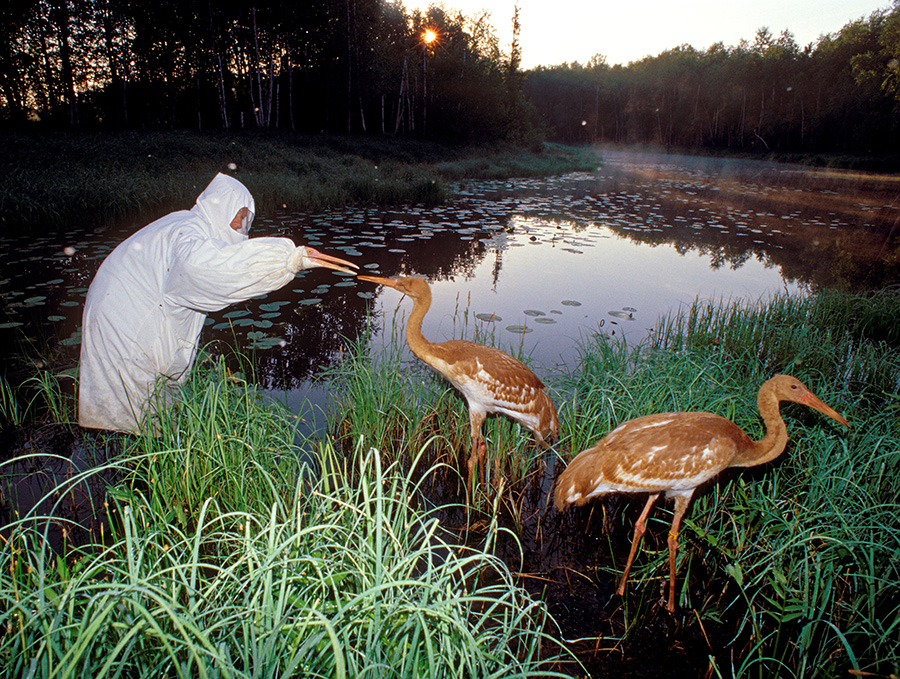 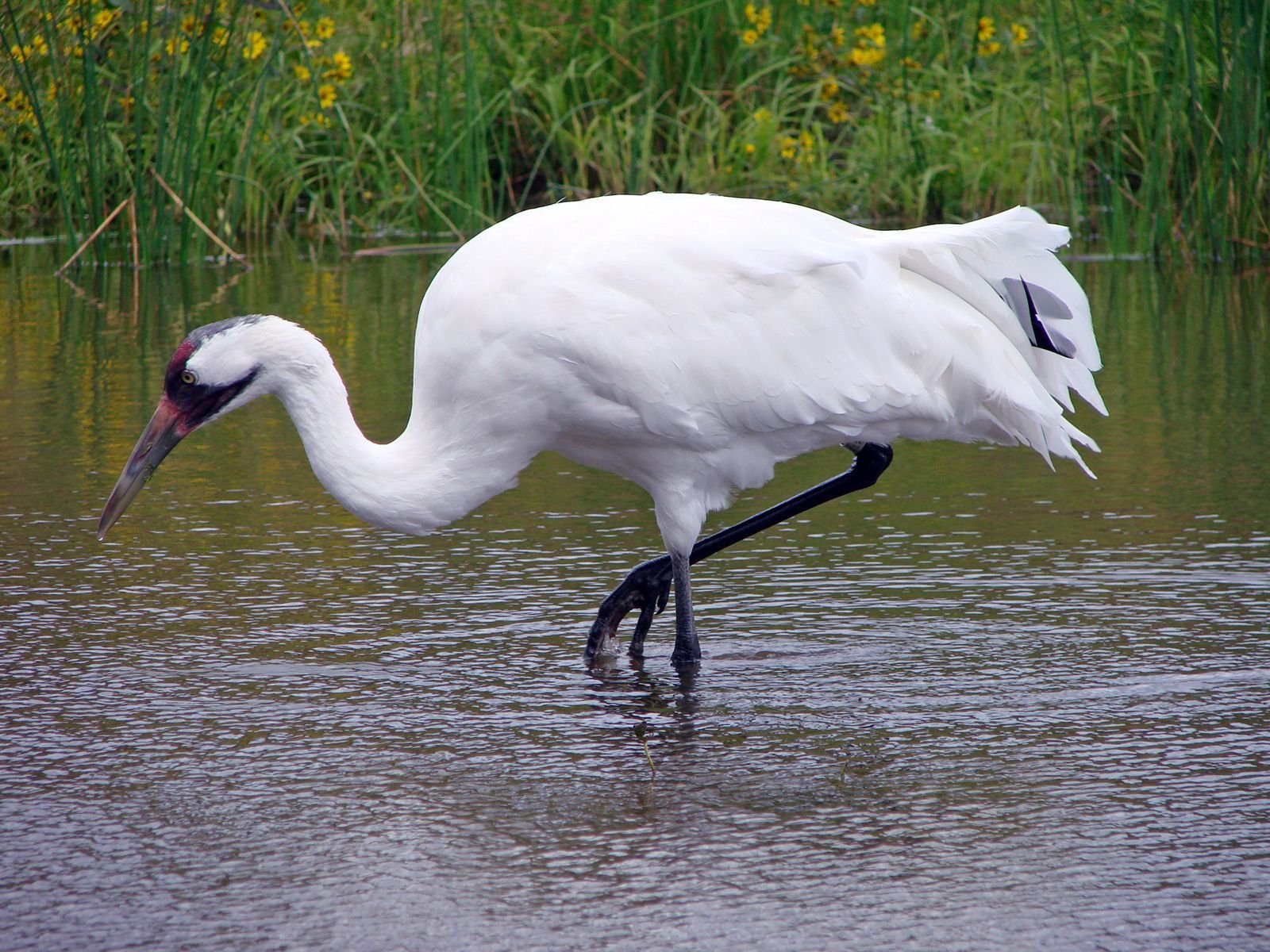 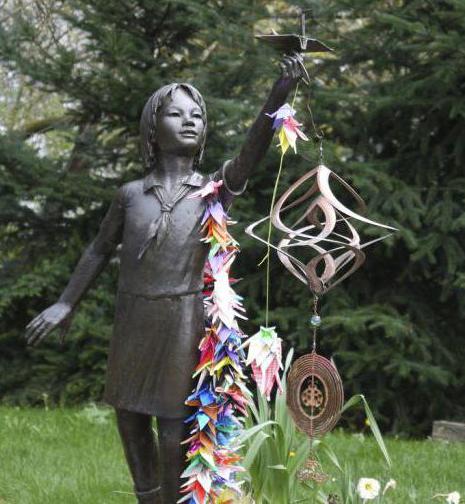 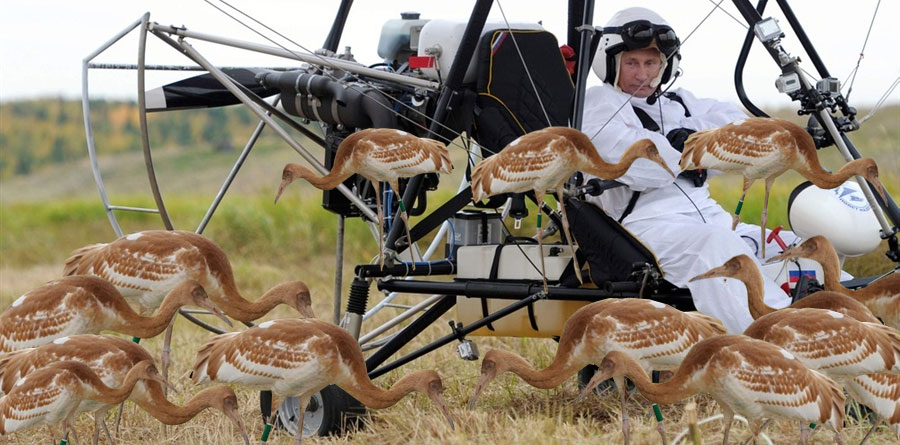 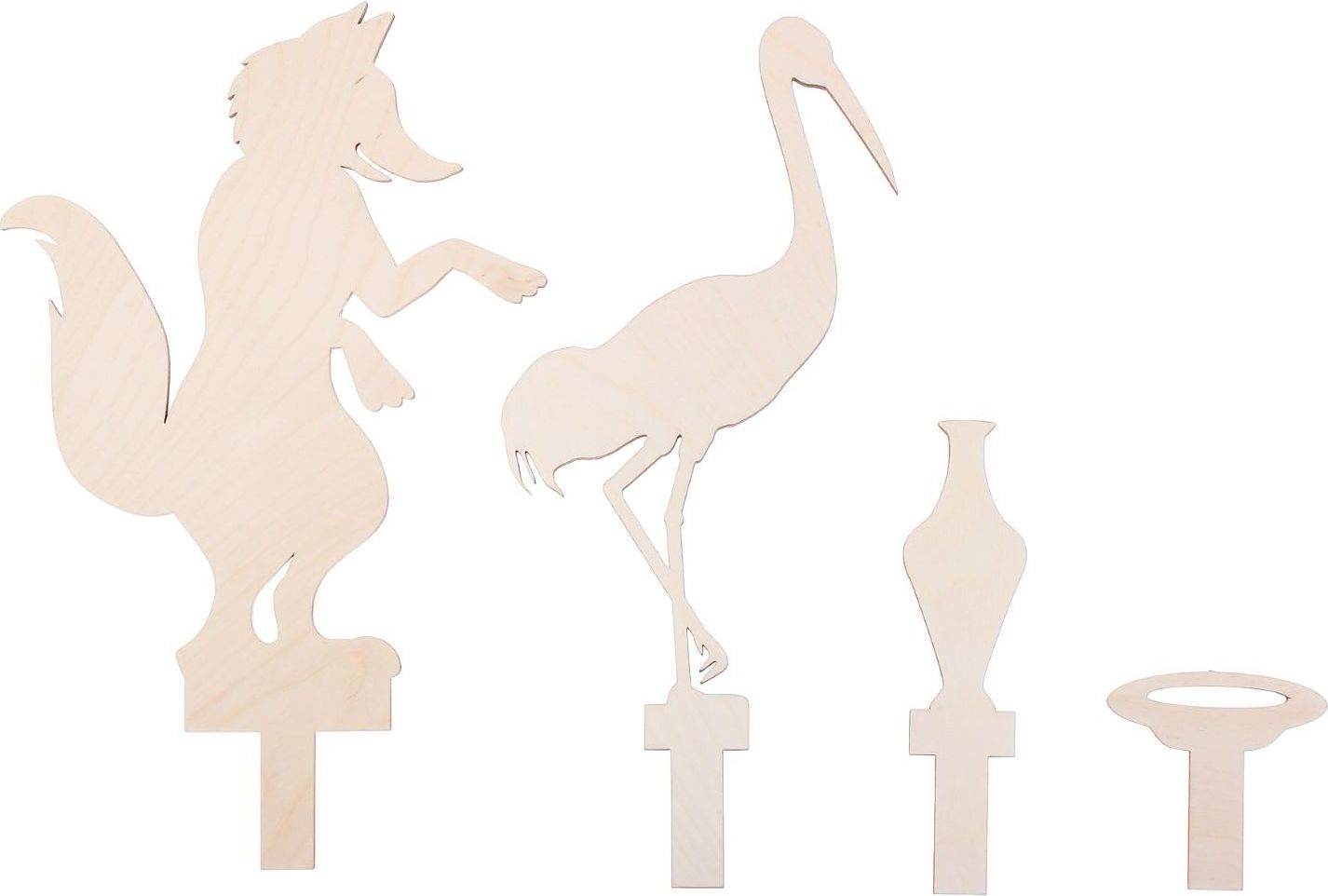 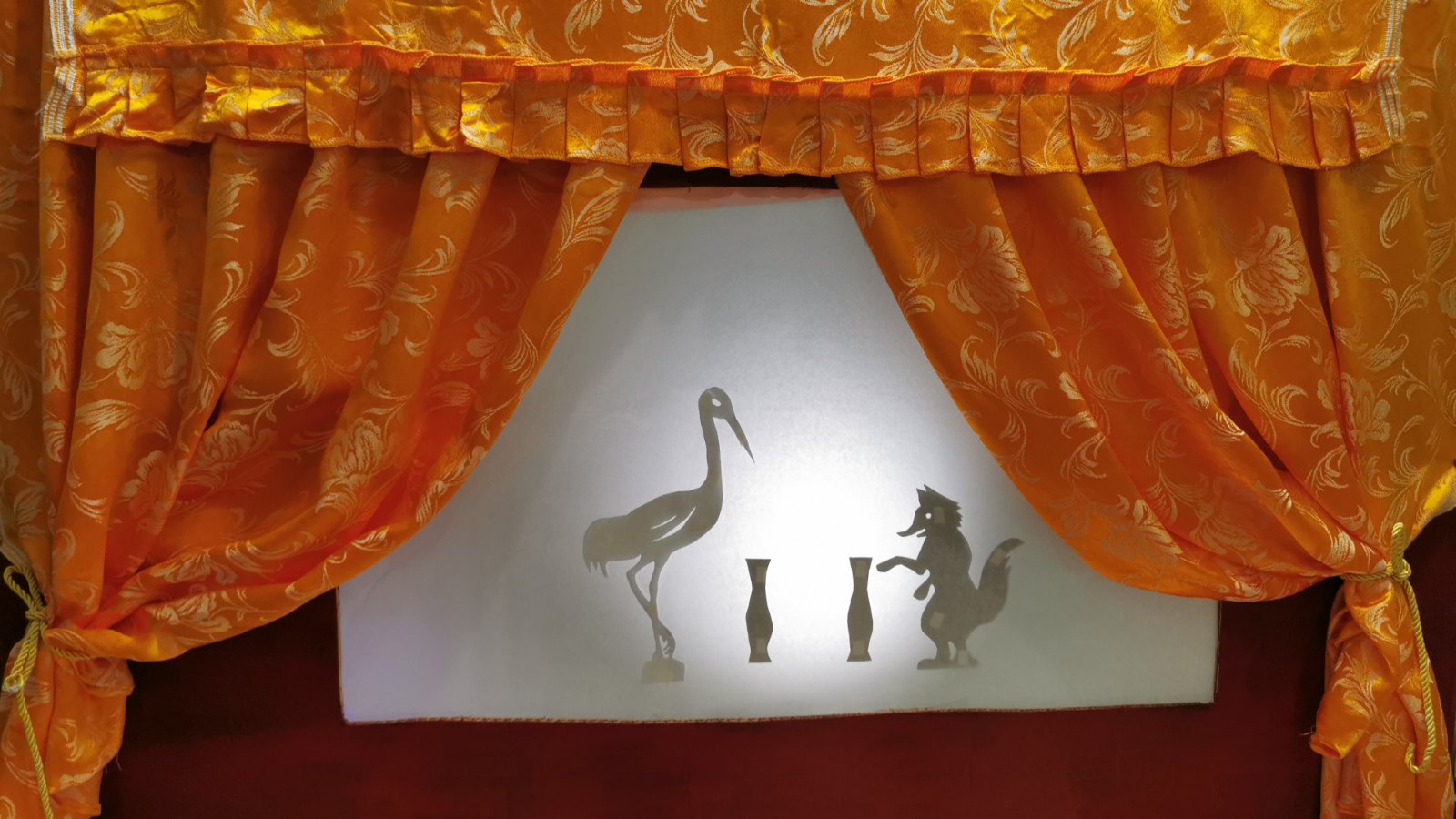 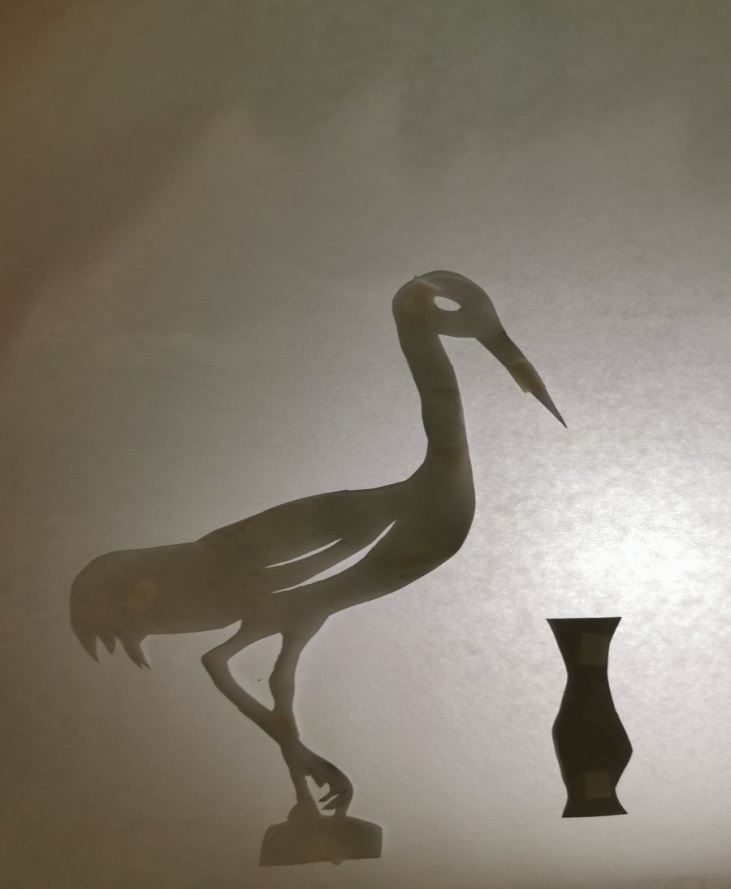 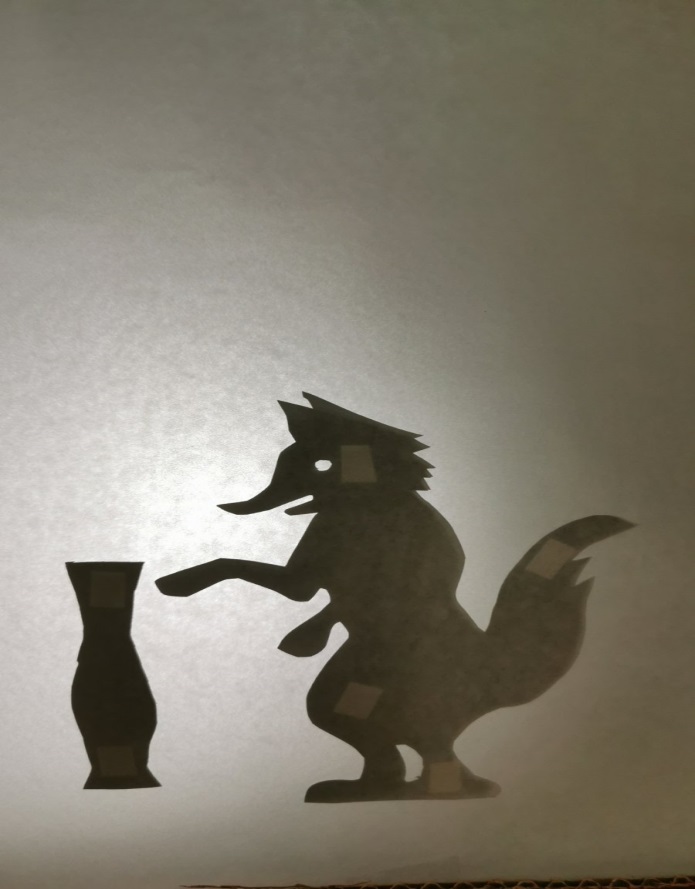 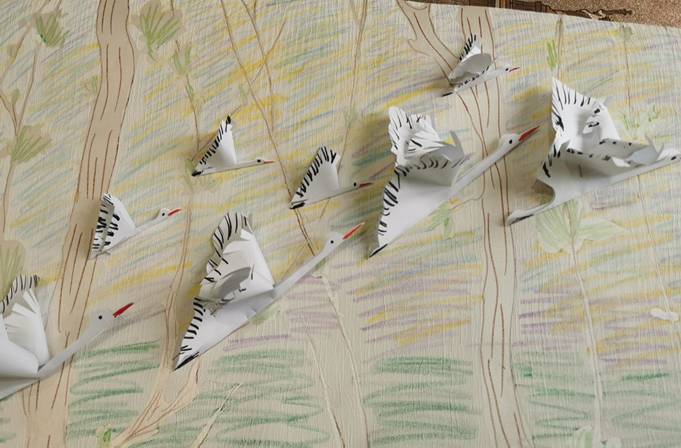 